Раздел I. Комплекс основных характеристик образования.1. Пояснительная записка.1.1. Направленность дополнительной общеобразовательной общеразвивающей программы.Дополнительная общеобразовательная общеразвивающая программа «Мир танца»  имеет  ярко выраженную художественную направленность,  поскольку позволяет с младшего возраста  развивать в человеке способность ценить красоту, гармонию,  ритм и пластику современного танца. Процесс познания мира танца пронизывает самые разнообразные области культуры и искусства, представляется явлением   многогранным, объединяющим в себе  искусство движения с особенностью восприятия музыки, художественных образов, произведений литературы. Программа «Мир танца»  посредством сочетания музыки и движения  позволяет  каждому  воспитаннику раскрыть и передать особенности окружающего  мира, определить способы  гармоничного  существования и  взаимодействия с ним для успешной социализации, саморазвития самореализации, что обуславливает  социальную и  личностно - ориентированную направленность. 	1.2. Новизна, актуальность, педагогическая целесообразность.Актуальность программы «Мир танца» обусловлена  возможностью удовлетворения потребностей и интересов молодого поколения детей и подростков в свете  отражения   современных тенденций  развития общества и российской системы образования, обозначенных  в  целях, задачах   Концепции Федеральной целевой программы развития образования на 2016-2020 годы (распоряжение правительства от 29 декабря 2014г. № 2765-р); проекте Межведомственной программы развития дополнительного образования детей в Российской Федерации до 2020 года.    Программа «Мир танца»  призвана популяризировать  среди детей и подростков современный танец как вид творческой деятельности, выявлять среди них таланты,  создавая  условия для их личностного развития. Благодаря широкому доступу  к информационным потокам и массовым средствам коммуникации (телевидение, радио, печать и др.) расширились границы восприятия и познания мира, который  динамично изменяется и  ежечасно обновляется, демонстрируя  все новые действия  и возможности современного ритма и  танца. Познание новой информации  способствует  желанию  внести  новый элемент и видоизменить композицию танца. Программа «Мир танца» является субъективно новой для педагога, поскольку представляет собой комплексный, интегрированный и инновационный характер: по содержанию и форме организации занятий.  Содержание программы сочетает в себе исторический экскурс в мир танца, ознакомление с элементами классической хореографии и современных танцев, с использованием  элементов спортивной гимнастики и силовой акробатики. Программа «Мир танца» основана на применении личностно- ориентированной модели образования, реализации индивидуальных возможностей  личностного и профессионального развития.   Обучающиеся по программе «Мир танца» включены в творческий процесс и имеют возможность наряду с педагогом научиться двигаться ритмично и красиво,  выражать свои эмоции через танцевальную пластику, передать свои индивидуальные, эксклюзивные  способы отражения  окружающей действительности в элементах движений, которые впоследствии включаются в  танец.   Программа «Мир танца» ежегодно обновляется  по содержанию с изменением репертуара программных выступлений на праздниках, концертах и турнирах,  что позволяет ей быть современной, востребованной и актуальной.Педагогическая целесообразность программы «Мир танца»  заключается в стремлении реализовать на практике идеи древнегреческих философов эпохи Возрождения в контексте   современной гуманизации образования – о  гармонично развивающейся личности обучающихся, сочетающих в себе  духовную нравственность, моральную чистоту и  физическое совершенство, стремящихся к самореализации и самосовершенствованию  средствами  современной музыки и танцев. 1.3. Отличительные особенности.Своеобразием программы «Мир танца»  является  возможность привлечения к совместной работе на занятиях детей и подростков категории «социально незащищенных, уязвимых» и тех, кто находится в трудной жизненной ситуации, что позволяет им повысить самооценку, придает уверенность в собственных силах, повышает стремление реализовать свои способности в  дальнейшей профессиональной деятельности.  1.4. Адресат программы. Программа рассчитана на детей от 8 до 14 лет. По данной программе могут заниматься дети с разным уровнем хореографической подготовки. Все занятия программы и досуговые мероприятия составлены самостоятельно с учётом специализации программы по хореографии, на основе передовых инноваций  в области танцевального искусства с учетом требований общероссийской танцевальной организации (ОРТО), международной танцевальной организации (IDO).1.5.  Уровень программы объем и сроки. Уровень программы - базовый уровень.Объем программы - 216 часов.Срок освоения программы -  на 1 год обучения.1.6. Особенности организации образовательного процесса.В объединение принимаются все желающие от 8 до 14 лет, не имеющие противопоказаний по состоянию здоровья. Формирование групп осуществляется по желанию воспитанников и их родителей (законных представителей) с обязательным учетом уровня подготовки детей,  природных данных и музыкально - ритмических способностей.  Состав групп постоянный. Наполняемость группы 1 года обучения – 12-15 человек.  Режим занятий:   3 раза в неделю по  2 часа (академических).Форма обучения:    очная форма.Формы организации:  группа,  подгруппа.Форма проведения и виды занятий: практические, игровые,  мастер-классы, концерты, соревнования, шоу-программы,  репетиции. 2. Цель  и  задачи дополнительной общеобразовательной общеразвивающей программы  «Мир танца».Цель: создание условий для личностного развития и  поддержки не только способных, талантливых детей, но и подростков, находящихся в трудной жизненной ситуации посредством погружения в мир танца.Задачи:Образовательные (предметные):- формировать представления в области истории танцевального искусства;- расширять знания о современных музыкальных тенденциях и достижениях в мире современного эстрадного и спортивного танцев;- познакомить с основными  понятиями и терминами, обозначающими ритм, движения и элементы танца;Личностные:-    развитие личностных компетенций: общекультурных, ценностно – смысловых; информационных; коммуникативных, социально – трудовых;- формирование у молодого поколения культуры здорового и безопасного образа жизни;- развитие творческих способностей и стремлений к новым индивидуальным  достижениям; Метапредметные:- развитие  устойчивой мотивации к занятиям танцами и увлечениям современной музыкой;-  формирование стремления  к самореализации, самосовершенствованию и профессиональной направленности;      -  формирование  ответственности, трудолюбия и самодисциплины;-сохранение и охрана здоровья детей. 3. Содержание программы. 3.1. Учебный  план.3.2. Содержание учебно–тематического плана.1. Вводное занятие.Теория 3 часа. Ознакомление с содержанием программы. Правила  поведения на занятиях, техника безопасности, требования к форме одежды, гигиена танцора. 2. Истоки современных направлений – танцы народов мира.Теория 6 часов. Современные танцы XX века - чарльстон, рок - н - ролл, свободные танцы, джазовые танцы, твист, танец модерн. Современные танцевальные молодежные течения –   хип-хоп,  диско, хаус, техно. История возникновения и развития  популярных танцевальных течений.Практика 3 часа. Элементы композиций современной пластики:- шаг на полу пальцах;- шаг с носка;- на балансе;- па шессе;- па де буре;- прыжки с подскоками;- параллельные позиции;- пластика, движения рук и тела;- прыжки в эстрадном характере;- танцевальные элементы;- элементы современной пластики;- параллельные позиции;- танцевальные связки (комбинации);- вращения (три шага);3. Игровые технологии.Практика 6 часов. Игровые технологии программы: - Сюжетно - ролевые игры, подвижные игры, общеразвивающие игры, игры для создания доверительных отношений в группе, игры направленные на развитие внимания ребёнка к самому себе, своим чувствам, игры на развитие слуха, чувства ритма: «Звук настанет и удары ладош». «Пропоем, прохлопаем, любимую мелодию». «Я в музыке услышу кто ты, что ты». «Музыкальный теремок». «Игры на развитие актёрского мастерства». 4. Ритмика.Теория 1 час. Характер музыкального произведения его темп, динамические оттенки, слабые и сильные доли, затактовое построение, акценты.Практика 16 часов. - упражнения на ориентировку в пространстве;- построения и перестроения.5. Азбука классического танца. Основы хореографии.Теория 4 часа. Расширение знаний в области классических терминов «па», изучение и исполнение классического экзерсиса. Выразительность  и четкость движений. Оздоровительный момент экзерсиса развитие выносливости, физических данных.Практика 11 часов. - позиции ног: 1,2,3 и 6;- позиции рук: 1,2,3;- простейшие пор де бра I, III;- точки класса;- постановка корпуса у станка- плие;- релевэ;- батман тандю по 1 позиции;- батман тандю с деми плие;- ронд де жамб пар тер по точкам;- легкие шаги и бег на п\п.6. ОФП (общая физическая подготовка).Теория 1 час. Техника безопасности на занятиях.    Практика 19 часов.- Упражнения на развитие гибкости (наклоны, махи, приседания, шпагат);- Упражнения на развитие прыгучести (прыжки через препятствие, прыжки с возвышения, прыжки на возвышение, прыжки на одной ноге, прыжки в длину).- Силовые упражнения на мышцы брюшного пресса, спины, ягодиц, ног, рук;     - Акробатические  упражнения: «Колесо», «мост», перевороты вперед и назад7. Чир-dance шоу.Теория 2 часа. История возникновения «Черлидинга», как самостоятельного вида современной хореографии,  «Чир-данс» – основная составляющая «Черлидинга».   Практика 25 часов. Работа над построением основных, простейших пирамид, с акробатическими элементами:-  групповые стантамы;- хореографические перестроения;- работа над синхронностью и эмоциональностью - Чир-dance;- чир-прыжки;- либ-прыжки;- пируэты;Работа над артистичностью участников команды, пластикой, хореографией, обязательными элементами.8. Твирлинг. Техника марша. Теория 2 часа. Знакомство со стилем. Основные понятия: мажоретки, жезл, флаги, виды маршей, перестроение.Практика 22 часа.- техника работы с жезлом (вертикальная, горизонтальная,  диагональная) размещение, позиция, вращение, плавновсть, последовательность, ловкость;- техника работы тела (положение, повороты, гибкость, растяжка, положение рук, головы, баланс);- режимы (контакт, вращения, подбрасывания)- работа команды, коммуникация, обмен, синхрон.9. Современные танцевальные стили, эстрадный танец.Теория 3 часа. История возникновения современного танца. Появление современного танца в России. Элементы современных танцевальных стилей, их значение, классификация. Сюжетная и хореографическая постановка номера. Практика 42 часа. Техника изоляции. Изолированные движения всех частей тела – головы, плеч, рук, корпуса, бедер, ног. На первом этапе обучения координируется 1, а затем 2 центра в одновременном параллельном или разнонаправленном движении, ритмический рисунок ровный, без синкоп.Основные шаги.- приставной шаг с plie. Сначала изучается в чистом виде, а потом соединяется с работой корпуса- выпады в сторону, сначала изучаются в чистом виде, а затем с поворотом корпуса- подъем на носки, разворот стоп «краб»Основные движения корпусом.- Раскачивание корпусом вперед-назад, из стороны в сторону.Прыжки.- прыжки на месте- прыжки вперед – назад- прыжки вправо-влево- прыжки «крестом»- прыжки «ноги вместе - ноги врозь»Танцевальная комбинация. Танцевальная комбинация строится на основе изученных элементарных движений.10. Постановочная. Репетиционная работа.Теория 2  часа. Работа над рисунком и художественным образом танца. Просмотр видео материалов.  Практика 40 часов. Отработка движений, рисунка танцевальной композиции. Работа над художественным образом. Отработка готовых номеров в хореографическом зале, не сценических площадках. Генеральные репетиции концертных выступлений.11. Концертная деятельность, участие в конкурсах, смотрах.Практика 5 часов. Открытые занятия. Классы – концерты. Выступление на тематических мероприятиях, участие в смотрах, конкурсах.12. Итоговое занятие.Практика 3 часа. Подведение итогов за год. Планы на следующий год. Контрольно творческий тест.4. Планируемые результаты.4.1. Образовательные (предметные) результаты:В результате освоения программы 1 года обучения дети должны иметь:- представления в области истории танцевального искусства;- знания о современных музыкальных тенденциях и достижениях в мире современного эстрадного и спортивного танцев;- знания понятий и терминов, обозначающих ритм, движения и элементы танца.4.2. Личностные результаты:-    готовность  соблюдать основы культуры здорового и безопасного образа жизни;-  желание проявлять свои творческие способности в стремлении к  постижению новых достижений; Метапредметные результаты:-  проявление устойчивой мотивации к занятиям танцами и увлечениям современной музыкой;-  проявление стремления  к самореализации, самосовершенствованию и профессиональной направленности;      -   проявление  ответственности, трудолюбия и самодисциплины;Раздел II.  Комплекс организационно – педагогических условий, включающий формы аттестации.2.1. Календарный учебный график программы.2.2. Условия реализации программы:Материально-техническое обеспечение:- хореографический зал, зеркальная стенка, станки;- Перечень оборудования, инструментов и материалов:  компьютер,  колонки;- костюмы, специальная обувь.- Информационное обеспечение:  видеозаписи, аудиозаписи. слайды, фото, интернет -  источники,  специальная литература,2.3. Формы и виды контроля, аттестации:Для проверки знаний, умений и навыков проводятся: контрольные, итоговые, открытые занятия, класс – концерты, зачеты, контрольно – творческие тесты. В процессе занятий используются следующие формы и виды контроля: - вводный: (наблюдение) контролируются: умение определять и передавать в движении характер музыки, ее темп; умение определять размер музыкальных произведений; знания направления по линии танца, против танца; - промежуточный: (концерт, открытое занятие) контролируются: свободное владение танцевальными движениями; чистота исполнения танцев; ритмичность и музыкальность; артистичность; умение передавать драматургию музыки и танца; - итоговый: (отчетный концерт, зачетное занятие и т.д.) контролируются: владение техникой танца, чувством и стилем; умение передавать характер танца; умение раскрыть содержание танца; умение ориентироваться на танцевальной площадке; соблюдение целостности композиции танца; артистичность; синхронность и точность исполнения линий и поз. Основными показателями танцевальной культуры и образованности, обучающихся можно считать: музыкальность и выразительность, правдивость и искренность в передаче танцевального образа, осмысленное отношение к танцу как к художественному произведению, понимание единства формы и содержания танца. Формы подведения итогов реализации программы: отчетный концерт, контрольные и открытые занятия.2.4. Методические рекомендации по работе с программой.В программе использованы приоритетные формы занятий: интегрированные, интегрированные с элементами импровизации, индивидуальные. В репетиционно - постановочные занятия педагоги включают количество разделов программы самостоятельно, интегрируя их в зависимости от сложности постановки танца или его тематики. Игры долгие годы остаются главным и любимым занятием всех детей. Правильно используя игры можно многого добиться в воспитании детей. Ребенок моделирует в игре свои отношения с окружающим миром, проигрывает различные ситуации - в одних он лидирует, в других подчиняется, в - третьих осуществляет совместную деятельность с другими детьми и взрослыми. В игре происходит рефлексирование, самореализация, обучающийся принимает решение, за которое он в ответе, игра предполагает творческое начало.В начале учебного года обучения, когда складываются межличностные отношения и система ценностей в коллективе, главные идеи и основы эффективности танцевальной деятельности воспитанников достигаются через игровые технологии. Игра используется как метод обучения развития и воспитания. Обязательным элементом программы по хореографии является ритмика. Музыка для детей и подростков становится возможностью выразить себя, найти свою музыку для души.  Целью урока ритмики является развитие слуха, чувства ритма, формирование музыкального восприятия и представлений о выразительных средствах музыки.Принципы реализации программы.При реализации программы предполагается опора на следующие принципы обучения и воспитания:- Принцип доступности обучения – обучение должно соответствовать возрастному и интеллектуальному развитию подростка.- Принцип наглядности – обучение связано не только с теорией, но и с практикой.- Принцип систематичности и последовательности в овладении достижениями культуры – обучение должно строиться по принципу «от простого к сложному», должно быть непрерывным и не скачкообразным.- Принцип целенаправленности воспитания – все занятия и дела должны отвечать цели.- Принцип сотрудничества – воспитание проходит в тесной связи и общении.- Принцип опоры на положительное в личности – воспитание строится на стимулировании положительных качеств личности.- Принцип безопасности здоровья – процесс воспитания строится с соблюдением всех положений по безопасности жизнедеятельности детей.- Принцип индивидуального подхода – процесс воспитания строится на работе с каждым участником программы, учитывая его индивидуально-психологические качества.- Принцип индивидуально-личностной ориентации – процесс воспитания протекает таким образом, что учащемуся помогают осуществить своё право самому выбирать сферу для самореализации, саморазвития и самоутверждения с учётом внутреннего развития каждой отдельной личности.Формы организации учебных занятий:- Учебное занятие;- занятие-игра;- открытое занятие;- класс-концерт;- занятие-экскурсия;- индивидуальная работа над номером;- демонстрация видеоматериалов с комментариями и анализом;- сбор-анализ занятий, мероприятия;- репетиция.Воспитательная деятельность педагога.Хореографическую работу в коллективе должна отличать высокая организованность и дисциплина, культура поведения и общения между участниками коллектива и их педагогом. Работа педагога осуществляется по всем правилам формирования детского коллектива. В процессе участия в программе у детей формируется положительная оценка результатов труда: собственного и коллективного, чужого; чувство ответственности за собственные поступки, чувство солидарности, уважение к себе и другим, адекватная самооценка. В процессе воспитательной деятельности педагог использует «принцип тройственного союза»: дети – педагог – родители. Привлечение родителей к решению воспитательных вопросов положительно влияет на сплоченность коллектива и как следствие – повышается качество образовательного процесса.Критерии оценочной деятельности детей:Главным экспертом в оценке личностного и творческого роста обучающихся, конечно, должен быть сам руководитель с помощью метода наблюдения и метода включения детей в хореографическую деятельность. Механизмом оценки роста и восхождения является: «обратная связь» обучающегося и педагога; уровень задач, которые ставят перед собой обучающийся и коллектив: а также достижения не только творческого характера, но и личностного. Если «обратная связь» от участника передает готовность продолжать тренироваться, учиться, участвовать и это находит выражение в труде и настойчивости, а при этом уровень притязаний личности растет соответственно достижениям, значит с личностью все в порядке, она растет и развивается. А поскольку танец - творчество коллективное и, если коллектив с удовольствием работает и отдыхает, то его деловое и неформальное общение «здоровое». Если зритель стремиться посмотреть выступления танцевальной группы «Фиеста» в коллектив стремятся новые люди, чтобы стать его учениками, значит, творческий организм живет и развивается успешно. Одной из «экспертных оценок» являются выступления на концертах, участие в районных и краевых  конкурсах. Беседуя с детьми об увиденном, будь то конкурс, фестиваль или концерт, у детей вырабатывается способность улавливать красоту, полученные впечатления учат их сравнивать, сопоставлять, вызывают желание поделиться своими соображениями с взрослыми и ровесниками. Формирование оценочной деятельности у детей в танцевальном объединении происходит по двум направлениям. Во - первых, благодаря изучению творчества Мастеров, во - вторых, в сопоставлении с тем, как изменились результаты, прежние и настоящие. Каждый воспитанник коллектива в конце каждого учебного периода получает свою заслуженную награду. Поощрение учеников благоприятно сказывается на общей творческой атмосфере коллектива вызывает интерес к происходящему творческому процессу родителей.            Индивидуальная книжка танцора  и схема наградной линии программы  помогают выявить уровень развития творческих способностей и личностный рост каждого ученика из года в год.2.5. Список литературы.Литература для педагога: Александрова Н., Макарова Н. Джас-танец. Пособие для начинающих. – Лань. Планета музыки, 2012г. – 208 с. Зыков А. И. Современный танец. Учебное пособие. – Лань. Планета музыки, 2016г. – 344 с.Калугина О. Г. Методика преподавания хореографических дисциплин. Учебно-методическое пособие. – Киров.: КИПК и ПР, 2010г. – 123 с.Никитин В. Ю. Модерн-джаз танец. История. Методика. Практика. – ГИТИС, 2014г. (3-е издание) – 440 с. Никитин В. Мастерство хореогрофа в современном танце. – ГИТИС, 2011г. – 472 с.Шарова Н. Детский танец. – Лань. Планета музыки, 2011 г. – 72 с.7.  Суртаев В.Я. Игра как социокультурный феномен. - Санкт-Петербург, 2013г. 8.  Шишкина В.А. Движение + движение. - М.: Просвещение, 2012г.9. Шиленко А. «Хореографическая подготовка в системе эстетического воспитания» - LAMBERT 2014г. (88 ст.)10.  Сборник зачетных рефератов «Черлидинг. Теория и методика спортивной тренировки», Москва, 2016г. 11.  Матвеев Л.П. «Теория и методика физической культуры» Москва, ФиС, 2012г.12.   Методическое пособие «Черлидинг. Как подготовить команду», Москва, 2013г.Периодические печатные издания:Журнал «Хореограф». Н. Довбыш (периодичность выпуска раз в три месяца с 2013 года).Интернет - ресурсы:- Интернет-издание Стихия танца, с 2012 года.- Интернет-портал для хореографов DOZADO. Dance magazine, с 2016года.- Интернет-журнал PRO ТАНЕЦ, с 2016 года.Литература для детей:Богарникова Э. – Страна волшебная балет – «Детская литература», 2012г.Карп П. – Младшая муза – «Детская литература», Москва, 2016г.Пасютинская В. – Волшебный мир танца – «Просвещение», Москва, 2015г.Энциклопедия балет – «Астрель», Москва, 2012г. Литература для родителей:1. Барсегян В.Н. «Хореография: методическое пособие для широкого круга читателей». Методическое пособие в двух книгах. Статут, 2014г.2. Пасютинская В. «Волшебный мир танца.» - М.: Просвещение, 2015г.3. Рыбчинчинский А. А.«Учимся танцевать.» — Мн.; ООО «Попурри», 2012г.№ п\пНаименование разделов, темВсего часовКоличество часовКоличество часовКоличество часов№ п\пНаименование разделов, темВсего часовТеоретические учебные занятия Практические учебные занятияФорма аттестации/контроля1 год обучения1 год обучения1 год обучения1 год обучения1 год обучения1. Вводное занятие.33-2.Истоки современных направлений – танцы народов мира.9633.Игровые технологии.66-4.Ритмика.17116Открытое занятие5.Азбука классического танца. Основы хореографии.15411Класс концерт6.ОФП20119Зачет7.Чир-dance шоу27225Открытое занятие8.Твирлинг. Техника марша24222Открытое занятие9.Современные танцевальные стили, эстрадный танец45342Класс концерт10.Постановочная. Репетиционная работа.   42240-11.Концертная деятельность, участие в конкурсах, смотрах.55-12.Итоговое занятие.33Контрольно творческий тестВСЕГО:216241921.Начало учебного года:- первый год обучения-с 12 сентября 2016 года2. Окончание учебного года:31 мая 2017 года3.Продолжительность учебного года:36 учебных недель4.Продолжительность учебной недели6 дней5.Продолжительность занятий:45 минут6. Сроки контрольных процедур:- диагностический (входящий)- промежуточный- итоговый- сентябрь 2016 года- декабрь 2016 года- май 2017 года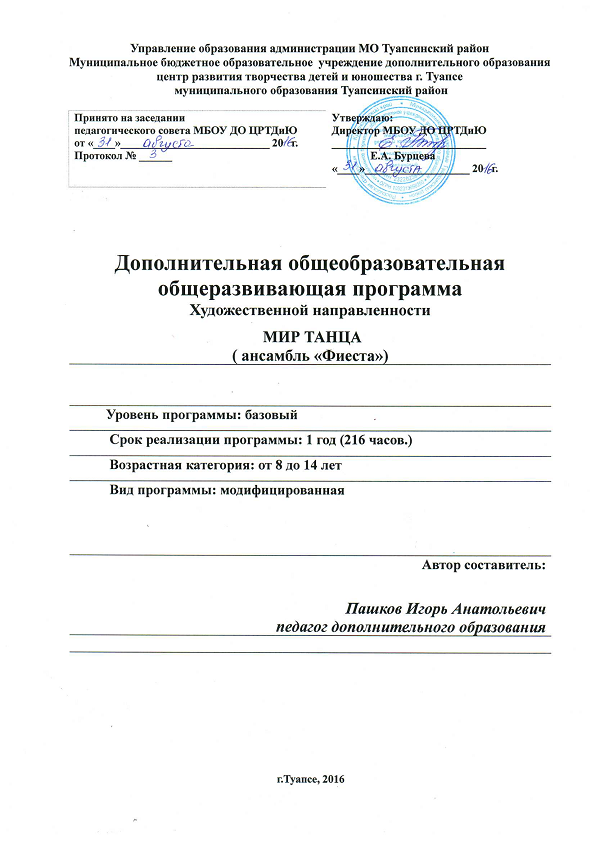 